PENERAPAN MODEL PEMBELAJARAN PROJECT CITIZEN UNTUK MENINGKATKAN KARAKTER SISWA SMP AL - WASHLIYAH 24 MEDAN TAHUN AJARAN 2018/2019SKRIPSIOLEHPUTRI SARIANINPM : 141354037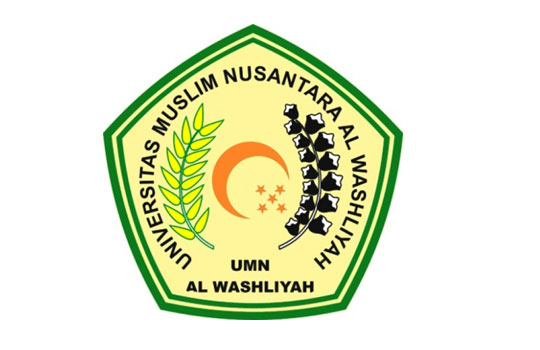 FAKULTAS KEGURUAN DAN ILMU PENDIDIKANUNIVERSITAS MUSLIM NUSANTARA AL-WASHLIYAHMEDAN2019PENERAPAN MODEL PEMBELAJARAN PROJECT CITIZEN UNTUK MENINGKATKAN KARAKTER  SISWA SMP SWASTA AL-WASHLIYAH 24 MEDAN TAHUN AJARAN 2018/2019Skripsi Ini Diajukan Untuk Melengkapi Tugas-Tugas Dan Memenuhi Syarat-Syarat Untuk Mencapai Gelar Sarjana Pendidikan Pada Pendidkan Ilmu Pengetahuan Sosial Program Studi PPKn OLEHPUTRI SARIANINPM : 141354037FAKULTAS KEGURUAN DAN ILMU PENDIDIKANUNIVERSITAS MUSLIM NUSANTARA AL-WASHLIYAHMEDAN 2019